SMLOUVA O DÍLO Vypracování studie „Nakládání se srážkovými vodami z dešťové kanalizace na území Prahy 6“uzavřená níže uvedeného dne, měsíce a roku mezi níže uvedenými smluvními stranami podle § 2586 a násl. zákona č. 89/2012 Sb., občanský zákoník, v platném znění (dále jen „občanský zákoník“)Č. smlouvy objednatele: Č. smlouvy zhotovitele:  8302404A039Po předchozím projednání a dohodě uzavírají smluvní strany:ČVUT v Praze, Fakulta stavebníse sídlem: 	Thákurova 7, 160 00 Praha 6zastoupení: 	Ing. Petr Matějka, Ph.D., tajemníkzast. ve věcech techn.: 	xxxxIČ: 68407700	DIČ: CZ 68407700bankovní spojení: 	xxxx(dále jen „zhotovitel“)aMěstská část Praha 6se sídlem: 	Čs. armády 601/23, 160 52 Praha 6	zastoupení:	PhDr. Petr Palacký, Ph.D., radnízast. ve věcech techn.:	xxxxIČ: 00063703			DIČ: CZ0006373bankovní spojení: 	xxxx(dále jen „objednatel“)(zhotovitel a objednatel společně dále jako „smluvní strany“)tuto smlouvu o dílo (dále jen „smlouva“).I.Předmět smlouvyPředmětem této smlouvy je na straně jedné závazek zhotovitele realizovat pro objednatele práce a činnosti, jejichž cílem je zpracování studie blíže specifikované v příloze 1 a příloze 2 této smlouvy, vyplývající z projektu „Studie využití srážkových vod odváděných oddílnou dešťovou kanalizací na území městské části Praha 6“, (dále také „dílo“) a na straně druhé závazek objednatele řádně a včas provedené dílo od zhotovitele převzít a uhradit mu sjednanou cenu dle této smlouvy.Zhotovitel se zavazuje provést dílo v rozsahu a v souladu s obsahem přílohy 1 a přílohy 2 této smlouvy, v souladu se všemi podmínkami ujednanými touto smlouvu při dodržení kvalitativních a dalších podmínek v ní stanovených a v souladu s požadavky právních předpisů, přičemž tak učiní vlastním jménem, na vlastní odpovědnost i nebezpečí.Plnění smlouvy bude splňovat všechny technické požadavky a normy. Zhotovitel potvrzuje, že pro všechny, i dílčí, pracovní postupy plnění této smlouvy má potřebnou kvalifikaci i technické vybavení a že disponuje příslušnými oprávněními k činnostem, jichž je k plnění této smlouvy třeba.II.Termín a místo plněníTermín splnění předmětu této smlouvy je do 180 dní od účinnosti smlouvy a protokolárního předání podkladů objednatelem dle toho, která skutečnost nastane později.Dílo je splněno dnem podpisu předávacího protokolu zástupci obou smluvních stran (dále jen „předávací protokol“). Dílo bude objednateli předáno v elektronickém formátu *.pdf a *.docx a zároveň v listinné podobě v jednom stejnopisu oproti podpisu předávacího protokolu.Místem plnění je území městské části Praha 6.III.Cena a platební podmínkyZa splnění předmětu této smlouvy zaplatí objednatel zhotoviteli dohodnutou cenu, a to 378.989,- Kč (slovy:  třistasedmdesátosmtisícdevětsetosmdesátdevět korun českých) bez DPH (dále jen „cena díla“). K ceně díla bude připočtena DPH dle platných právních předpisů. Cena díla v sobě zahrnuje veškeré náklady zhotovitele související s realizací díla (např. náhrady cestovních výdajů, hovorné, administrativní náklady, poštovné, apod.)Cena díla bude uhrazena na základě faktury – daňového dokladu, která bude vystavena zhotovitelem do 10 dnů po podpisu předávacího protokolu, jenž je podkladem k fakturaci.  Daňový doklad se zhotovitel zavazuje doručit na adresu sídla objednatele uvedenou v záhlaví této smlouvy, konkrétně na pracoviště podatelny Úřadu městské části Praha 6.Na faktuře uvede zhotovitel číslo smlouvy objednatele. Doba splatnosti daňového dokladu je 30 dnů od doručení daňového dokladu. Daňový doklad vystavený zhotovitelem bude obsahovat veškeré zákonné náležitosti daňového dokladu podle zákona č. 235/2004 Sb., o dani z přidané hodnoty, ve znění pozdějších předpisů. Pokud daňový doklad nebude obsahovat veškeré zákonem stanovené náležitosti, je objednatel oprávněn neprodleně, nejpozději však do 10 pracovních dnů ode dne doručení daňového dokladu, vrátit daňový doklad zhotoviteli k opravě s tím, že doručením objednateli takto opraveného daňového dokladu běží nová lhůta splatnosti původní délky.Platba ceny díla bude provedena formou bankovního převodu na bankovní účet zhotovitele uvedený v záhlaví této smlouvy. Dnem zaplacení ceny díla je datum předání příkazu k provedení úhrady daňového dokladu pobočce bankovního ústavu objednatele.Objednatel se stává vlastníkem díla dnem zaplacení ceny díla.IV.Záruční doba a podmínkyNa dílo poskytuje zhotovitel objednateli záruční dobu v délce 12 měsíců.Záruční doba začíná běžet dnem podpisu předávacího protokolu objednatelem.Vady díla bude objednatel v průběhu záruční doby reklamovat písemně na adrese sídla zhotovitele. Zhotovitel bezplatně odstraní reklamovanou vadu v místě objednatele v dohodnutém termínu. O dobu odstraňování vady se prodlužuje záruční doba.Případné neodstranitelné vady, které budou bránit užívání díla, nahradí zhotovitel objednateli novým, bezvadným plněním těchto vadných částí díla.V.Součinnost objednatelePro splnění předmětu této smlouvy poskytne objednatel zhotoviteli nezbytnou součinnost v tomto rozsahu: zajištění a předání potřebných podkladů pro vypracování projektu, které jsou specifikovány v konceptu projektu (viz příloha 2).Omezení nebo neposkytnutí součinnosti dle odst. 1 tohoto článku neovlivní kvalitu plnění předmětu této smlouvy, může se však projevit v prodloužení termínu plnění. Na takovou okolnost je zhotovitel povinen písemně a neprodleně upozornit objednatele, současně s návrhem nového termínu plnění. Prodloužení termínu plnění dle tohoto článku smlouvy nemá za následek navýšení ceny díla.VI.Ostatní ustanoveníZměny této smlouvy jsou možné pouze po vzájemné dohodě smluvních stran, a to formou písemného dodatku.Za nesplnění termínu plnění dle čl. II. smlouvy zaplatí zhotovitel objednateli smluvní pokutu ve výši 0,1 % z celkové ceny díla bez DPH za každý i započatý den prodlení. Smluvní pokutu zaplatí zhotovitel na účet objednatele do 10 dnů ode dne doručení vyúčtování smluvní pokuty.Za prodlení s úhradou ceny díla na základě řádně vystaveného a doručeného  daňového dokladu zaplatí objednatel zhotoviteli na jeho účet smluvní pokutu ve výši 0,1 % dlužné částky bez DPH, a to za každý i započatý den prodlení. Smluvní pokutu zaplatí objednatel na účet zhotovitele do 10 dnů ode dne doručení vyúčtování smluvní pokuty.V ostatním, ve smlouvě neuvedeném, se na tuto smlouvu vztahují ustanovení občanského zákoníku v platném znění.Tato smlouva obsahuje dvě (2) přílohy, které představují její nedílnou součást.Smluvní strany berou na vědomí, že zhotovitel je povinným subjektem ohledně poskytování informací ve smyslu zákona č. 106/1999 Sb., o svobodném přístupu k informacím, v platném znění, a pro tyto účely nepovažují nic z obsahu této smlouvy za vyloučené z poskytnutí. Zhotovitel bere na vědomí, že městská část Praha 6 je povinna na dotaz třetí osoby poskytovat informace podle ustanovení zákona č. 106/1999 Sb., o svobodném přístupu k informacím, v platném znění, a souhlasí s tím, aby veškeré informace v této smlouvě obsažené, s výjimkou osobních údajů, byly poskytnuty třetím osobám, pokud si je vyžádají, a též prohlašuje, že nic z obsahu této smlouvy nepovažuje za důvěrné ani za obchodní tajemství.Smluvní strany berou na vědomí, že tato smlouva podléhá povinnosti jejího uveřejnění prostřednictvím registru smluv v souladu se zákonem č. 340/2015 Sb., o registru smluv, v platném znění. Smluvní strany dále berou na vědomí, že tato smlouva nabývá účinnosti nejdříve dnem jejího uveřejnění v registru smluv. Dále platí, že nebude-li smlouva uveřejněna ani do tří měsíců od jejího uzavření, bude od počátku zrušena. Tato smlouva bude uveřejněna bez zbytečného odkladu, nejpozději však do 30 dnů od jejího uzavření. Smluvní strany se dohodly, že smlouva bude uveřejněna v registru smluv zhotovitelem.Tato smlouva nabývá účinnosti zveřejněním v registru smluv podle zákona č. 340/2015 Sb., o registru smluv, v platném znění.Smlouva je vyhotovena ve 2 stejnopisech, každý s platností originálu. Objednatel a zhotovitel obdrží každý jedno vyhotovení.Doložka dle § 43 odst. 1 zákona č. 131/2000 Sb., o hlavním městě Praze, v platném znění, potvrzující splnění podmínek pro platnost právního jednání městské části Praha 6. Uzavření této smlouvy bylo schváleno rozhodnutím Rady městské části Praha 6, a to usnesením ze dne 06.05.2024 č.1616/24, a rovněž byly splněny veškeré ostatní zákonné náležitosti pro platnost tohoto právního jednání.Na znamení bezvýhradného souhlasu s obsahem a zněním této smlouvy připojuje zástupce objednatele i zástupce zhotovitele svůj podpis.Přílohy: Studie využití srážkových vod odváděných oddílnou dešťovou kanalizací na území městské části Praha 6 – tabulka prováděných prací, vyúčtováníKoncept projektu – Studie využití srážkových vod odváděných oddílnou dešťovou kanalizací na území městské části Praha 6V Praze dne ………………….                                     V Praze dne ………………….za objednatele						za zhotovitele…………………….                                                ………………………….PhDr. Petr Palacký, Ph.D., radní                              Ing. Petr Matějka, Ph.D., tajemník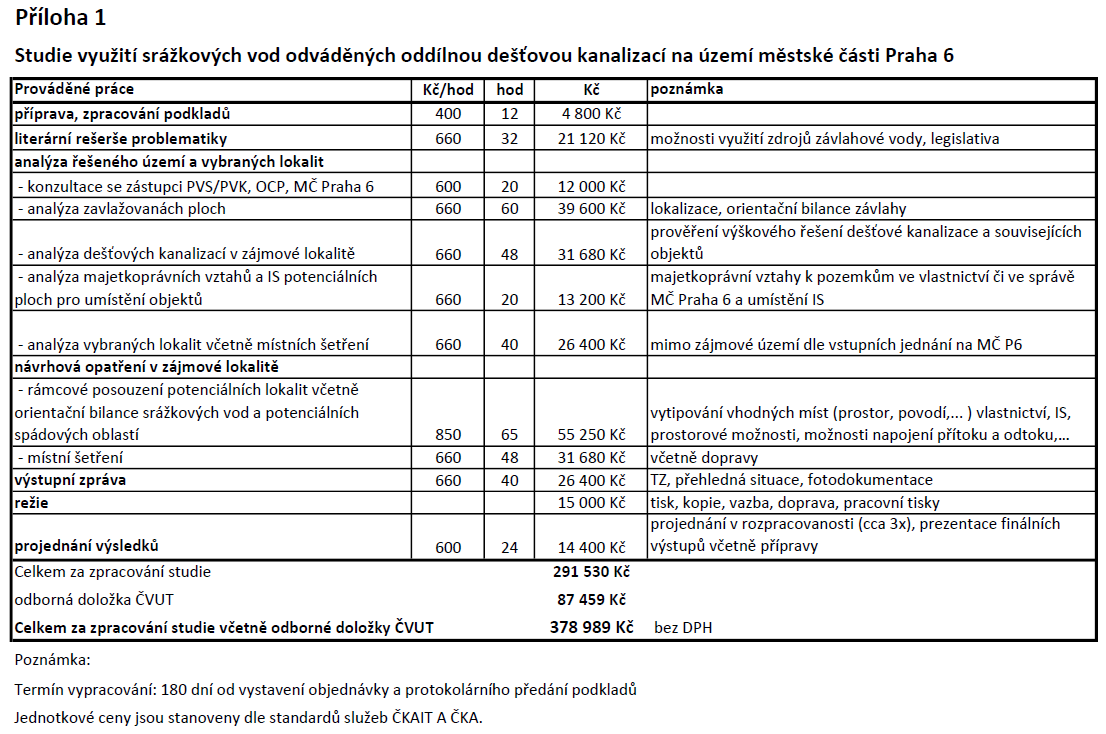 Příloha 2 Koncept projektu Studie využití srážkových vod odváděných oddílnou dešťovou kanalizací na území městské části Praha 6 CíleAnalýza možnosti využití srážkových vod primárně pro závlahy na území městské části Praha 6 v návaznosti na oddílné dešťové kanalizace.Předpokládaný obsah:Obecný úvod do problematikyObecné shrnutí potencionálních zdrojů vody pro závlahu v rámci urbanizovaného území (historické studny, drenážní vody liniových staveb, meliorace, šedé vody z obytných budov, srážkové vody, vyčištěné odpadní vody, atp.).Cena vod podzemních, povrchových, srážkových a vody pitné a související limity odběru.Legislativní požadavky na kvalitu vod pro závlahu.(výše uvedené kapitoly budou zpracovány formou literární rešerše).Definice řešeného území a vybraných lokalitŘešené území zahrnuje dílčí území MČ Praha 6 – lokalita „Dědina“ a „Bílá Hora“ rámcově vymezené:na západě Pražským okruhem,na jihu cca ul. Karlovarská a ul. Bělohorská,na východě cca ul. Na Vypichu a ul. Libocká,na severu ul. Evropská,Jedná se o pilotní projekt, proto není řešeno celé území MČ Praha 6.Vyjma výše definovaného území budou řešeny i vybrané lokality na území MČ Praha 6:oblast Dejvického, resp. Veleslavínského potoka v lokalitě plánované výstavby společnosti KKCG,lokalita Paťanka s možnosti přepojení vod z jednotné kanalizace do odlehčovací stoky odlehčovací komory,lokalita Červený vrch s možnosti využití drenáží, které budou realizovány společností PVS pravděpodobně v r. 2024,lokalita Kotlářka s možností využití odtoku z plánované malé vodní nádrže, kde zdrojem vod budou drenážní vody z kolektoru a z krátkého úseku oddílné dešťové kanalizace v ul. Krocínovská,lokalita „Střešovického“ rybníčku,lokalita ul. Radimova,lokalita ul. Chitussiho.Analýza řešeného územíZákladní popis zavlažovaných ploch, závlahových systému a související bilance – stávající a výhledový stav (pokud je zpracován koncept rozvoje zelených ploch, např. Pasport/generel zeleně MČ P6), specifikace stávajících odběrných míst na vodovodu pro veřejnou potřebu pro závlahu zeleně.Základní popis oddílných dešťových kanalizací a souvisejících objektů na území městské části, známých – „evidovaných“.Předmětem plnění není pasportizace objektů kanalizace, kamerové průzkumy, data ČHMÚ či GEOFONDu, atp.Návrhová opatření v řešeném území Rámcové posouzení potencionálních lokalit pro akumulaci/retenci srážkových vod z hledisek: lokalizace – majetkoprávní vztahy - pozemky ve vlastnictví HMP, MČ Praha 6 či státu,vedení stávajících inženýrských sítí v dané lokalitě,prostorové možnosti - předběžná max. velikost akumulace/retence, přístup pro plnění závlahových vozů,orientační bilance dostupného množství srážkových vod v jednotlivých měsících roku,stanovení potencionálních spádových oblastí a souvisejících bilancí v jednotlivých měsících roku pro závlahu zeleně (stávající/výhledový stav),Např. Potencionální objekt pro akumulaci srážkových vod s ohledem na stávající systém oddílné dešťové kanalizace, morfologické a majetkoprávní poměry a další specifika v  lokalitě ul. U Světličky – JZ od Obory Hvězda.Pozn. Využití srážkových vod bude uvažováno pro zálivku zeleně ve správě MČ Praha 6, využití pro další subjekty pečující o zeleň či jiné využití bude řešeno v případném dalším stupni na základě výsledků bilančního posouzení.Potenciální úpravy stávajících vodních děl na oddílné dešťové kanalizaci (např. sedimentační nádrže, DUN, atp. – rozvaha bez podrobných podkladů k jednotlivým objektům (cca 3 významné objekty – DUN Dědina, DUN „Pražský okruh“, „DUN“ ul. Libocká x ul. Ruzyňská a popř. i vizuálně menší objekty, např.  v ul. Josého Martího (mimo definované zájmové území) a další?).Potencionální využití retenční kapacity stávajících stok oddílné dešťové kanalizace, např. profily DN > 1 000 mm v malém sklonu (< 3 ‰) s uvedením souvislostí, tzn. např.: stavebně-technický stav s případnou nutností sanace pro zajištění vodotěsnosti,problematika balastních vod odváděných kanalizací, sedimentace nerozpuštěných látek a dalšího znečištění, atp.,technická opatření pro převedení vyšších průtoků, převedení „prvního splachu“, zabezpečení manipulace a indikace ovládacích prvků,bezpečnostní rizika související s „přehrazením“ stok větších profilů, „rychlosti“ systému manipulace v závislosti na kvalitě předpovědi srážkových událostí lokálního charakteru nebo srážkoměrů či předsazených snímačů hladin ve stokách v dotčeném povodí,  atp.Požadavky a možné způsoby předčištění srážkových vod při využití na závlahu dle druhu aplikace.Další možnosti akumulace srážkových vod na území MČ Praha 6 - stávající vodní díla na vodních tocích (v obecné rovině, poplatky za odběr povrchových vod, případný zákaz odběru povrchových vod v suchých obdobích, atp.). Jedná se např. o již stávající, využívaný odběr povrchových vod z Vokovického rybníka, Jivin, atp.Doporučení k prověření dalších lokalit na území MČ Prahy 6, které budou zjištěny v rámci řešení projektu při konzultacích se znalci místních poměrů, např. zástupci správy vodních toků, kanalizace, OŽP, atp. Součástí výstupů budou také doporučení pro případné zohlednění v plánovacích smlouvách mezi MČ Praha 6 a soukromými subjekty při přípravě nebo přestavbě rozsáhlejších stavebních celků s cílem minimalizovat nátoky srážkových či podzemních vod do jednotné kanalizace, ale naopak jejich využití pro zajištění synergických efektů. ZávěryShrnutí a doporučení dalšího postupu vč. specifikace požadovaných dat a předjednání s ostatními subjekty.Výstupy Výstupem projektu bude technická zpráva a grafické přílohy, např.: situace zavlažovaných ploch s vyznačením odběrných míst a s uvedením bilancí potřeby vody a závlahových systémů, situace oddílných dešťových kanalizací a potencionálních lokalit pro akumulační/akumulačně-retenční objekty,detailní situace potencionálních lokalit pro akumulační/akumulačně-retenční objekty s vyznačením stávajících IS.  Nutno upřesnit ze strany zadavatele požadovaný formát grafických výstupů, např. *.shp s popisem atributů pro další využití (Pozn. upřesnit si s paní Ing. Šárkou Velímskou, Oddělení městské zeleně, Odbor dopravy a ŽP, ÚMČ Praha 6).Podklady Základním podkladem pro zpracování budou: data IPR – autorizované sítě a objekty/ i neautorizované,data správce kanalizace – PVS, např. data o oddílné dešťové kanalizaci, popř. o ostatních typech kanalizace ve vybraných lokalitách, informace o odvodňovaných plochách a průtocích dle zpracovaného Generelu dešťové kanalizace daného území, zajištění součinnosti formou konzultací vč. zástupců provozní společnosti, atp.,data poskytnutá MČ Praha 6:zelené plochy a stromy k závlaze & bilance – stávající stav x výhled (měsíční bilance),závlahové systémy – stávající stav x výhled, (ve stávajícím stavu se zalévají pouze dřeviny, květinové záhony a zeleň v „truhlíkách“, nikoliv trávníky), odběrná místa na vodovodu pro veřejnou potřebu pro závlahu – stávající stav x výhled (měsíční bilance),upřesnění max. dojezdových vzdáleností,známé údaje, popř. pasportizace neevidovaných oddílných dešťových kanalizací v systému správce kanalizace – např. viz Královka, kdy stávající oddílná dešťová kanalizace nebyla evidována v podkladech IPR – autorizovaná data, tzn. i související otázka vlastnictví – dohledávání či pasportizace těchto systémů není součástí projektu, předchozí studie zaměřené na srážkové vody či správu zelených ploch na území MČ Praha 6, např.:lokalita Královka (INGUTIS, spol. s r.o., PD DUSP, 07/2022, aktuálně v realizaci),lokalita Lotyšské náměstí (d-plus projektová a inženýrská a.s., řešeno TSK)lokalita Kotlářka (řešeno OCP MHMP)výše uvedená data budou poskytnuta ve formátu *.pdf a trasy vedení v *.shp či *.dwg/*.dgn.data správce vodních toků a DUN – zajištění součinnosti formou konzultací, poskytnutí dat o kvalitě vody přitékající/odtékající DUN, atp. Projednání záměru Výstupy záměru budou ve fázi hrubopisu konzultovány se zadavatelem, správcem oddílné dešťové kanalizace a popř. i zástupcem OCP MHMP. Pozn. Zpracování studie proveditelnosti není součástí cenové nabídky na 1. část projektu – „záměr“. Dle požadavku objednatele bude naceněna v závislosti na výstupech 1. etapy. 